Månedsbrev for september - Skogstroll	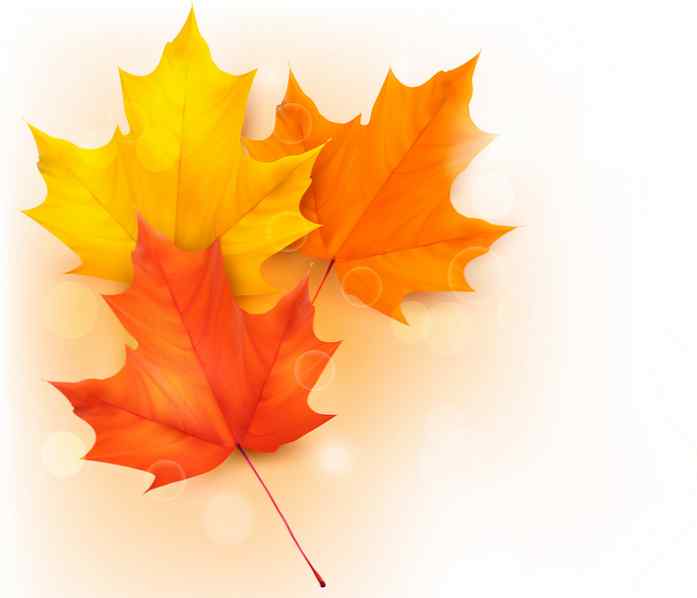 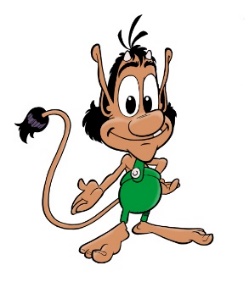 